Centro Educacional Américo Vespucio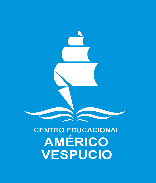 H. Diputada Laura Rodríguez N° 6525, Peñalolén Tel.: 222727138www.colegioamericovespucio.clOrganización de estudioEstimados padres y apoderados:Saludando a cada uno de ustedes, se entrega la siguiente propuesta de trabajo diario, cuyo objetivo es mantener y fortalecer hábitos de estudios de forma clara y definida.A partir de la tercera semana se han generado actividades en todas las asignaturas, por lo tanto, se construyó un horario donde su alumno pueda realizar todas sus actividades de forma ordenada.La jornada será más corta ya que cada bloque será de 45 minutos, con descansos de 15 minutos. A continuación, se presenta el horario para los estudiantes de cuarto Año Básico: Ante cualquier duda o consulta, pueden visitar la página del colegio www.colegioamericovespucio.cl  o escribirme al correo: profehaguileramorales@gmail.comLos profesores estamos disponibles para resolver las dudas de los estudiantes, de lunes a viernes de 09:00 a 13:00.Saluda atentamente a usted,Holanda Aguilera Morales.Profesora Jefe Cuarto Año Básico.HORARIOLUNESMARTESMIERCOLESJUEVESVIERNES9:00 – 9:45LENGUAJEMATEMÁTICALENGUAJEMATEMÁTICALENGUAJE9:45 -10:00DESCANSODESCANSODESCANSODESCANSODESCANSO10:00 -10:45MATEMÁTICAHISTORIACS. NATURALESCS.    NAT.HISTORIA10:45 – 11:00DESCANSODESCANSODESCANSODESCANSODESCANSO11:00 – 11:45ARTES VISUALESINGLÉSEDUC. FISICAMÚSICATECNOLOGIA